Berdasarkan Keputusan Gubernur DKI Jakarta Nomor 1270 Tahun 2021 tanggal 22 Oktober 2021 tentang Penetapan Lokasi untuk Pembangunan Jalur Mass Rapid Transit Koridor Bundaran Hotel Indonesia-Kota, dengan ini disampaikan sebagai berikut: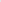 Peta Lokasi PembangunanUntuk peta lokasi rencana pembangunan Jalur Mass Rapid Transit Koridor Bundaran Hotel Indonesia-Kota sebagaimana tercantum dalam lampiran yang merupakan bagian tidak terpisahkan dari pengumuman ini.Maksud dan tujuan pembangunan:Untuk mengurangi tingkat kemacetan, menstimulasi dan mendorong percepatan pertumbuhan ekonomi DKI Jakarta melalui penyediaan layanan transportasi yang efisien termasuk meningkatkan kualitas lingkungan hidup; danMeneruskan dan menyelesaikan proses pembebasan tanah dan pembangunan Jalur Mass Rapid Transit Koridor Bundaran Hotel Indonesia-Kota.Letak dan Luas tanah lokasi rencana pembangunan:Rencana pembangunan Jalur Mass Rapid Transit Koridor Bundaran Hotel Indonesia-Kota dibutuhkan seluas ±31.811 m2 (tiga puluh satu ribu delapan ratus sebelas meter persegi), yang terletak di:Perkiraan jangka waktu pelaksanaan pengadaan tanah:Pelaksanaan pengadaan tanah akan dilakukan pada tahun 2021-2022 yang merupakan tindak lanjut dari proses pengadaan tanah Jalur Mass Rapid Trasit koridor Bundaran Hotel Indonesia-Kota yang telah dilakukan pada tahun 2019-2020.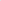 Perkiraan Jangka Waktu Pembangunan:Proses Pembangunan fisik telah dilakukan sejak tahun 2020 dan ditargetkan untuk selesai pada tahun 2027.Demikian pengumuman untuk diketahui dan apabila terdapat pihak yang keberatan dapat mengajukan gugatan ke Pengadilan Tata Usaha Negara setempat paling lambat 30 (tiga puluh) hari kerja sejak dikeluarkan penetapan lokasi.NoStasiunLokasi AdministratifLokasi AdministratifLokasi AdministratifLokasi AdministratifLokasi AdministratifNoStasiunKota Administrasi Kota Administrasi KecamatanKelurahanKelurahan1St. ThamrinJakarta PusatJakarta PusatMenteng1 Kebon Sirih1St. ThamrinJakarta PusatJakarta PusatMenteng2 Gondangdia2St. MonasJakarta PusatJakarta PusatGambirGambirGambir3St. HarmoniJakarta PusatJakarta PusatGambir1Petojo Utara3St. HarmoniJakarta PusatJakarta PusatGambir2Kebon Kelapa4St. Sawah Besar1 Jakarta PusatGambir1Petojo Utara4St. Sawah Besar1 Jakarta PusatGambir2Kebon Kelapa4St. Sawah Besar2 Jakarta BaratTamansari1Maphar4St. Sawah Besar2 Jakarta BaratTamansari2Krukut5St. Mangga BesarJakarta BaratJakarta BaratTamansari1Maphar5St. Mangga BesarJakarta BaratJakarta BaratTamansari2Keagungan6St. GlodokJakarta BaratJakarta BaratTamansari1Mangga Besar6St. GlodokJakarta BaratJakarta BaratTamansari2Glodok7St. KotaJakarta BaratJakarta BaratTamansariPinangsiaPinangsia